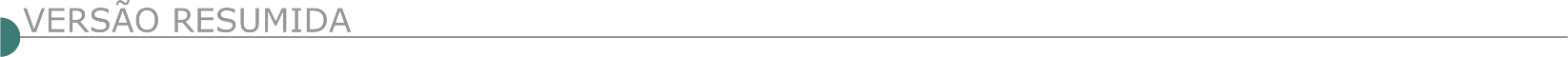 ESTADO DE MINAS GERAISPREFEITURA MUNICIPAL DE CAXAMBU AVISO DE LICITAÇÃO TOMADA DE PREÇOS Nº 2/2022 PROCESSO Nº 37/2022, TP Nº 02/2022.Objeto: Contratação de empresa de engenharia, com fornecimento de equipamentos, materiais e mão de obra para construção de praça e reconstrução de calçadas em Caxambu/MG, conforme memorial descritivo. Data de Abertura: dia 28/03/2022 às 10h00min. Edital disponível no site: www.caxambu.mg.gov.br. PREFEITURA MUNICIPAL DE NOVA SERRANA/MG – PROCESSO LICITATÓRIO Nº 021/2022, PREGÃO ELETRÔNICO Nº 011/2022. Objeto – Registro de preços para eventual e futura contratação em Regime de Empreitada por Preço Unitário de empresa especializada para execução de passeio, meio fio e sarjetas, incluindo material e mão de obra para atendimento às necessidades da Secretaria Municipal de Desenvolvimento Urbano do Município de Nova Serrana – MG. Abertura da Sessão Pública – dia 10/03/2022 às 13:00 horas através da plataforma BLL Compras www.bll.org.br.  Mais informações pelo telefone 37–3226.9011. https://www.novaserrana.mg.gov.br/portal/editais/0/1/4295/. SUPERINTENDÊNCIA DE GESTÃO DE RECURSOS MATERIAIS AVISO DE TOMADA DE PREÇOS 05/2022 PREFEITURA MUNICIPAL DE POUSO ALEGRE – MG. TOMADA DE PREÇOS Nº 05/2022 - PROCESSO ADMINISTRATIVO Nº 33/2022“Contratação de empresa para execução de obra de reforma do imóvel da superintendência de gestão de recursos materiais, incluindo o fornecimento de material, equipamentos e mão-de-obra. ” A sessão pública será realizada no dia 23 (vinte e três) de março de 2022 as 09h00min. Valor estimado: R$ 937.821,88 (novecentos e trinta e sete mil, oitocentos e vinte e um reais e oitenta e oito centavos). O edital e seus anexos poderão ser consultados e obtidos gratuitamente em dias úteis e em horário comercial mediante a apresentação de PEN DRIVE, para cópia do arquivo e no site da prefeitura www.pousoalegre.mg.gov.br, na aba “Edital de Licitação”. Mais informações: (35) 3449-4023 ou e-mail: editaispmpa@gmail.com. AVISO DE LICITAÇÃO TOMADA DE PREÇOS Nº 4/2022 PROCESSO ADMINISTRATIVO Nº 29/2022"Contratação de empresa especializada para execução de reforma predial no equipamento cultural espaço estação cidadania - céu (pracinha da cultura) em Pouso Alegre/MG." A sessão pública será realizada no dia 24 (vinte e quatro) de março de 2022 as 09h00min. Valor estimado: R$ 359.142,65 (trezentos e cinquenta e nove mil, cento e quarenta e dois reais e sessenta e cinco centavos). O edital e seus anexos poderão ser consultados e obtidos gratuitamente em dias úteis e em horário comercial mediante a apresentação de PEN DRIVE, para cópia do arquivo e no site da prefeitura www.pousoalegre.mg.gov.br, na aba "Edital de Licitação". Mais informações: (35) 3449-4023 ou e-mail: editaispmpa@gmail.com. AVISO DE LICITAÇÃO PREGÃO ELETRÔNICO PARA REGISTRO DE PREÇOS Nº 17/2022 Objeto: "Aquisição de tintas, solventes e microesferas de vidro para implantação de sinalização viária horizontal em diversas vias públicas do município de Pouso Alegre - MG". A sessão pública será realizada no dia 17 de março de 2022 às 9:00 h. O Edital poderá ser consultado e obtido, gratuitamente, em dias úteis e em horário comercial, mediante apresentação de PEN_DRIVE, para cópia do arquivo na Superintendência de Gestão de Recursos Materiais, pelo site da Prefeitura Municipal de Pouso Alegre e ainda através do site http://www.portaldecompraspublicas.com.br/18/. Informações tel. (35) 3449-4023 ou e-mail: editaispmpa@gmail.com. AVISO DE LICITAÇÃO TOMADA DE PREÇOS Nº 28/2021 REPETIÇÃO. Processo administrativo nº 311/2021- "Contratação de empresa para execução de infraestrutura de pátio operacional comum aos hangares a serem construídos no aeroporto regional de Pouso Alegre/MG.". A sessão pública será realizada no dia 29 (vinte e nove) de março de 2022 as 09h00min. O valor estimado é de R$ R$ 1.172.304,74 (um milhão, cento e setenta e dois mil trezentos e quatro reais e setenta e quatro centavos), de acordo com planilha orçamentária .O edital e seus anexos poderão ser consultados e obtidos gratuitamente em dias úteis e em horário comercial mediante a apresentação de PEN DRIVE, para cópia do arquivo e no site da prefeitura www.pousoalegre.mg.gov.br, na aba "Edital de Licitação". Mais informações: (35) 3449-4023 ou e-mail: editaispmpa@gmail.com. PREFEITURA MUNICIPAL DE SANTA LUZIA AVISO DE LICITAÇÃO EDITAL Nº 8/2022 - CONCORRÊNCIA. OBJETO: Contratação de Empresa Especializada em construção civil para construção de unidade de educação infantil - UMEI, com fornecimento de peças, equipamentos, materiais e mão de obra, na forma estabelecida nas planilhas de serviços e insumos diversos. Entrega dos envelopes no Setor de Protocolo (sala 01), ocorrerá até às 09h30min do dia 07/04/2022 e a abertura dar-se-á às 10h do mesmo dia, no Auditório da Prefeitura Mun. De Santa Luzia/MG, Av. VIII, nº. 50, B. Carreira Comprida, CEP 33.045-090. O Edital poderá ser baixado no endereço eletrônico: https://www.santaluzia.mg.gov.br/v2/index.php/licitacao/. SANTA MARGARIDA-MG. - SETOR DE LICITAÇÃO EXTRATO DE PUBLICAÇÃO TOMADA DE PREÇO 002/2022 O Município de Santa Margarida-MG. Torna público, nos termos da Lei nº 8.666/93, a realização da Licitação, Processo Licitatório nº 046/2022, Tomada de Preços nº 002/2022. Objeto: contratação de pessoa jurídica especializada para a execução de obra de construção de uma unidade escolar na Rua Projetada A, s/nº, distrito de Ribeirão de São Domingos, município de Santa Margarida/MG, cuja origem dos recursos é o convênio de saída nº 1261001557/2021/SEE – “Projeto Mãos Dadas”, visando a absorção dos anos iniciais do ensino fundamental da rede estadual, incluindo o fornecimento de todos os materiais, equipamentos e mão de obra necessária para a satisfatória prestação dos serviços, para o fim de atender às necessidades da Secretaria Municipal de Educação de Santa Margarida/MG Tipo menor preço por empreitada global. A entrega e a abertura dos envelopes será às 08:00 (oito horas), do dia 21/03/2022 (segunda feira), na sala de reuniões da Comissão Permanente de Licitações, à Praça Cônego Arnaldo, nº 78, Centro, Santa Margarida, Estado de Minas Gerais. Informações pelo telefone (31) 3875- 1337- ou (31) 3875- 1776, também pelo e-mail: licitacao@santamargarida.mg.gov.br. ESTADO DA BAHIAEMBASA - AVISO DA LICITAÇÃO Nº 023/22 A Embasa torna público que realizará a LICITAÇÃO n.º 023/22, processada de acordo com as disposições da Lei nº 13.303/2016, Lei complementar 123/2006 e Regulamento Interno de Licitações e Contratos da EMBASA. Objeto: Execução das obras complementares de ampliação do SES de Simões Filho. Disputa: 25/03/2022 às 09:00 horas. (Horário de Brasília - DF). Recursos Financeiros: OGU / Próprios. O Edital e seus anexos encontram-se disponíveis para download no site http://www.licitacoes-e.com.br/. (Licitação BB nº: 925276). O cadastro da proposta deverá ser feito no site http://www.licitacoes-e.com.br/, antes da abertura da sessão pública. Informações através do e-mail: plc.esclarecimentos@embasa.ba.gov.br ou por telefone: (71) 3372-4756/4764. Salvador, 02 de março de 2022 - Carlos Luís Lessa e Silva - Presidente da Comissão de Licitação.ESTADO DO ESPIRITO SANTOSECRETARIA DE ESTADO DA AGRICULTURA, ABASTECIMENTO, AQUICULTURA E PESCA - SEAG - AVISO DE ABERTURA DE LICITAÇÃO CONCORRÊNCIA PÚBLICA Nº 001/2022 Órgão: Secretaria de Agricultura, Abastecimento, Aquicultura e Pesca - SEAG. Processo nº: 2020-MMQXN Objeto: CONTRATAÇÃO DE EMPRESA PARA EXECUÇÃO DE OBRA DE RESTAURAÇÃO DE PAVIMENTO COM FORNECIMENTO DE MÃO DE OBRA E MATERIAIS, DO TRECHO: SANTA FÉ - ENTR. BONSUCESSO/TAQUARUÇU (EXTENSÃO: 13,00 KM) NO MUNICÍPIO DE APIACÁ/ES, na forma de execução indireta, sob regime de empreitada por preço unitário. Valor Estimado: R$14.024.123.90 (Quatorze Milhões, Vinte e Quatro Mil e Cento e Vinte e Três Reais e Noventa Centavos). Abertura da Sessão Pública: 04/04/2022 às 14:00h. Local de Realização da Sessão Pública: Rua Raimundo Nonato, 116 - Forte São João - Vitória/ ES.O Edital poderá ser adquirido junto à CPL/SEAG, 4º andar no endereço acima citado, de segunda a sexta-feira, no horário de 09h ás 12h e 13h30min ás 17h, bem como pelo site www.compras.es.gov.br, cpl.seag@seag.es.gov.br ou tel.: (27) 3636-3676.ESTADO DE GOIÁS GOINFRA - AVISO DE EDITAL CONCORRÊNCIA N°. 13/2022A AGÊNCIA GOIANA DE INFRAESTRUTURA E TRANSPORTES - GOINFRA, por intermédio de sua Comissão Permanente de Licitação, torna público, para conhecimento dos interessados, que fará realizar no auditório da GOINFRA, em sua sede situada à Av. Governador José Ludovico de Almeida, n.º 20 (BR-153, KM 3,5), Conjunto Caiçara, nesta Capital - Telefones: (62) 3265-4052 / 4054 / 4228, a CONCORRÊNCIA Nº 13/2022-GOINFRA que tem como objeto a CONTRATAÇÃO DE EMPRESA DE ENGENHARIA PARA EXECUÇÃO DA OBRA DE CONSTRUÇÃO DO CANAL DE DRENAGEM DO AEROPORTO DE CARGAS DE ANÁPOLIS - Processo nº 202200036001761, sob o regime de execução de empreitada por preço unitário, do tipo menor preço, baseada nos termos da Lei Federal nº 8.666/93, na Lei Estadual nº 17.928 de 27 de dezembro de 2012, na Lei Complementar nº 123/06 e pelas disposições deste Edital. Abertura está marcada para as 09 horas do dia 04 de abril de 2022. O edital e seus anexos estão disponíveis aos interessados, no site da GOINFRA - www.goinfra.go.gov.br. ESTADO DO MATO GROSSOSINFRA/MT - PROCESSO: SINFRA-PRO-2022/00525 RDC PRESENCIAL N. 011/2022 MODO DE DISPUTA: ABERTO VALOR ESTIMADO: R$ 36.185.948,92 CRITÉRIO DE JULGAMENTO: MENOR PREÇO REGIME DE EXECUÇÃO: EMPREITADA POR PREÇO UNITÁRIO LOTE: ÚNICO  Objeto:  Contratação de empresa de engenharia para execução dos serviços de recuperação funcional do pavimento da rodovia MT-040/361, trecho: Santo Antônio do Leverger/Porto de Fora/Barão de Melgaço, subtrecho: Fim do PU de Santo Antônio do Leverger/Porto de Fora/ Início do PU de Barão de Melgaço, com extensão de 74,08 km. Data: 29/03/2022 Horário: 09h00min (horário local)  Local: SINFRA – Secretaria de Estado de Infraestrutura e Logística Sala de Licitações – 2º andar Avenida Hélio Hermínio Ribeiro Torquato da Silva, s/n – Cuiabá/MT – CEP: 78048-250 Telefones 65-3613-0529.  Endereço para retirada do EDITAL: O EDITAL completo poderá ser retirados gratuitamente no site www.sinfra.mt.gov.br, ou solicitado pelo e-mail: cpl@sinfra.mt.gov.br - TELEFONES PARA CONTATO: (65) 3613-0529.ESTADO DO PARANÁ SANEPAR - PROCESSO: LICITACAO NO 47/22Objeto: LOTE UNICO ELABORACAO DE PROJETOS PARA IMPLANTACAO DE SISTEMA DE ESGOTAMENTO SANITARIO, CONFORME DETALHADO NOS ANEXOS DO EDITAL, SENDO UNIDADE 1 PROJETOS BASICOS COMPLEMENTARES E PROJETO DE UNIDADES PARA O DISTRITO DE IRERE NO MUNICIPIO DE LONDRINA; UNIDADE 2 PROJETO BASICO HIDRAULICO COM COMPLEMENTARES BASICOS E PROJETO DE UNIDADES LINEARES PARA O DISTRITO DE PAIQUERE NO MUNICIPIO DE LONDRINA. Disponibilidade:	04/03/2022 a 11/05/2022 - Custos dos Elementos:	R$ 0,00 ( por lote ) - Protocolo das Propostas:	12/05/2022 às 09:00 - Abertura:	12/05/2022 às 10:00 - Informações:	Os Elementos estarão à disposição para consulta na Sanepar – USAQ, rua Engenheiros Rebouças 1376 – Curitiba – Paraná, das 8h15 às 11h45 e das 13h30 às 17h15, de segunda a sexta-feira, até o dia anterior à data de abertura e também para aquisição mediante o recolhimento das custas junto à Tesouraria da Unidade de Serviços de Finanças, situada no mesmo endereço, cujo horário de atendimento é das 9h às 11:45h e das 13h30 às 16h.AVISO DE LICITAÇÃO - LICITACAO N° 52/22 Objeto: CONTRATACAO DE PRESTACAO DE SERVICOS DE MANUTENCAO DE REDES E RAMAIS DE AGUA E DE ESGOTO SANITARIO, EXECUCAO DE AMPLIACAO DE REDES DE AGUA E ESGOTO , RECOMPOSICAO DE PAVIMENTOS PASSEIO E RUA, MELHORIAS OPERACIONAIS DE AGUA E ESGOTO SANITARIO E DESENVOLVIMENTO OPERACIONAL DE ACORDO COM A FILOSOFIA E METODOLOGIA DO SISTEMA GERENCIAL DE MANUTENCAO SGM E DO MANUAL DE OBRAS DE SANEAMENTO MOS, NAS QUANTIDADES E PARAMETROS QUALITATIVOS DEFINIDOS PELA SANEPAR, NAS LOCALIDADES INTEGRANTES DA GERENCIA REGIONAL DE GUARAPUAVA GRGA, COM FORNECIMENTO DE MATERIAIS, CONFORME DETALHADO NOS ANEXOS DO EDITAL. Recurso: 2 - DESENVOLVIMENTO OPERACIONAL - AGUA. Disponibilidade do Edital: de 04/03/2022 até às 17:00 h do dia 25/03/2022. Limite de Protocolo das Propostas: 28/03/2022 às 09:00 h. Abertura da Licitação: 28/03/2022 às 10:00 h. Informações Complementares: Podem ser obtidas na Sanepar, à Rua Engenheiros Rebouças, 1376 - Curitiba/PR, Fones (41) 3330-3910 / 3330-3128 ou FAX (41) 3330-3200, ou no site http://licitacao.sanepar.com.br. AVISO DE LICITAÇÃO - LICITACAO N° 53/22 Objeto: CONTRATACAO DE PRESTACAO DE SERVICOS DE MANUTENCAO DE REDES E RAMAIS DE AGUA E DE ESGOTO SANITARIO, EXECUCAO DE AMPLIACAO DE REDES DE AGUA E ESGOTO , RECOMPOSICAO DE PAVIMENTOS PASSEIO E RUA, MELHORIAS OPERACIONAIS DE AGUA E ESGOTO SANITARIO E DESENVOLVIMENTO OPERACIONAL DE ACORDO COM A FILOSOFIA E METODOLOGIA DO SISTEMA GERENCIAL DE MANUTENCAO SGM E DO MANUAL DE OBRAS DE SANEAMENTO MOS, NAS QUANTIDADES E PARAMETROS QUALITATIVOS DEFINIDOS PELA SANEPAR, NAS LOCALIDADES INTEGRANTES DA GERENCIA REGIONAL DE TOLEDO GRTO, COM FORNECIMENTO DE MATERIAIS, CONFORME DETALHADO NOS ANEXOS DO EDITAL. Recurso: 2 - DESENVOLVIMENTO OPERACIONAL - AGUA. Disponibilidade do Edital: de 04/03/2022 até às 17:00 h do dia 25/03/2022. Limite de Protocolo das Propostas: 28/03/2022 às 14:00 h. Abertura da Licitação: 28/03/2022 às 15:00 h. Informações Complementares: Podem ser obtidas na Sanepar, à Rua Engenheiros Rebouças, 1376 - Curitiba/PR, Fones (41) 3330-3910 / 3330- 3128 ou FAX (41) 3330-3200, ou no site http://licitacao.sanepar.com.br. ESTADO DE SÃO PAULOSABESP – COMPANHIA DE SANEAMENTO BÁSICO DO ESTADO DE SÃO PAULO - AVISO DE LICITAÇÃO PG Nº 00448/22-RT Prestação de serviços de engenharia para execução de ligações de água e esgoto, troca de ramais de água, pesquisa de vazamentos e reposição de pavimentos no âmbito da divisão de Fernandópolis. Edital disponível para download - www.sabesp.com.br/licitacoes - a partir de 02/03/22, mediante obtenção de senha e credenciamento (condicionante a participação) no acesso - cadastre sua empresa - Problemas c/ site, contatar fone (011) 3388-6984. Informações Rua Tenente Florêncio Pupo Netto, 300 – Bloco 4 - Lins- -SP, Fone 0XX14 - 3533-5586. Envio das propostas a partir da 00h:00 (zero hora) do dia 15/03/22 até às 09h:00 do dia 16/03/22 no site da SABESP: www.sabesp.com.br/licitacoes. Às 09h:00 do dia 16/03/22 será dado início à sessão pública pelo Pregoeiro. Lins, 26/02/22-RT.AVISO DE LICITAÇÃO LIRGA - 00259/22 EXECUÇÃO DE OBRAS NO SISTEMA DE ABASTECIMENTO DE ÁGUA DO MUNICÍPIO DE PEDREGULHO, COMPREENDENDO: CONSTRUÇÃO DE RESERVATÓRIO COM CAPACIDADE DE 1.000 M3, NO ÂMBITO DA COORDENADORIA DE EMPREENDIMENTOS NORTE – REN E UNIDADE DE NEGÓCIO PARDO E GRANDE – RG. Edital completo disponível para download a partir de 03/03/22 - www.sabesp.com.br/licitacoes - mediante obtenção de senha no acesso - cadastre sua empresa - Problemas c/ site, contatar fone (011) 3388- 6984 ou informações Fone (016) 3712-2027. Envio das propostas a partir da 00:00 (zero hora) do dia 28/03/22 até às 09hs00 do dia 29/03/22 no site acima para empresas que possuam senha de acesso às 09:01 do dia 29/03/22 será iniciada a sessão.AVISO DE LICITAÇÃO SABESP RED Nº 04.865/21 Contratação semi-integrada para execução das obras do SAA do Sistema Integrado dos municípios de Campo Limpo Paulista e Várzea Paulista, compreendendo as adutoras de água tratada com suas respectivas interligações e travessias sobre o Rio Jundiaí, no âmbito da Coordenadoria de Empreendimentos Nordeste - UN Capivari/Jundiaí – R. Edital encontra-se disponível para “download” em www.sabesp.com.br/licitacoes, mediante obtenção de senha no acesso” cadastre sua empresa”. Problemas c/ site, contatar fone (11) 3388-8273. Informações: (11) 4856-0199. Envio das Propostas a partir da 00h00 de 11/05/2022 até às 08h59min de 12/05/2022 – www.sabesp.com.br/licitacoes. Às 09h00 (nove horas) de 12/05/2022 será dado início a Sessão Pública no site da Sabesp na Internet acima. AVISO DE LICITAÇÃO SABESP RM 4816/21 Exec. obras S.E.S. mun. Capela Alto, compr. Rede coletora esgoto no b. Canguera e coletor tronco no Distr. Porto, b. Mariza Holtz, no âmbito da Coord. Empreend. Nordeste, p/ U. N. Médio Tietê – Dir. Sist. Regionais. Edital completo disponível para download a partir de 24/02/2022 em www.sabesp.com.br/licitacoes - mediante obtenção de senha no acesso “cadastre sua empresa”. Problemas c/ site, contatar fone (11) 3388-9332 ou informações (14) 3811-8281. Envio das "Propostas" a partir da 00h00 (zero hora) do dia 28/03/2022 até às 09h00 do dia 29/03/2022, no sítio da Sabesp: www.sabesp.com.br/licitacoes. Às 09h00 do dia 29/03/2022 será dado início a sessão pública.CDHU - COMPANHIA DE DESENVOLVIMENTO HABITACIONAL E URBANO – COMUNICADO ALTERAÇÃO DE DATAS E LOCAL PG 10.46.153 – LICITAÇÃO Nº 153/2021 Contratação de empresa para construção de unidades habitacionais de interesse social, infraestrutura urbana e demais obras complementares para a implantação do conjunto habitacional Multifamiliar denominado Cubatão “A/B” - Fase 2, composto por 894 unidades habitacionais, incluindo a elaboração de projetos básicos, executivos e de aprovação necessários para esse fim. A CDHU comunica que a entrega e abertura dos envelopes será dia 16/03/2022 às 10 horas, na Rua Boa Vista, 170, Mezanino – Auditório C, Centro, São Paulo/ SP. Pedido de esclarecimentos até 09/03/2022. COMUNICADO ALTERAÇÃO DE DATAS E LOCAL PG 10.46.152 – LICITAÇÃO Nº 152/2021 Contratação de empresa para elaboração de projeto executivo e execução de obras e serviços de engenharia para realização do empreendimento Cubatão A/B – Fase 1, composto de 116 unidades habitacionais, no Município de Cubatão/SP. A CDHU comunica que a entrega e abertura dos envelopes será dia 16/03/2022 às 10 horas, na Rua Boa Vista, 170, Mezanino – Auditório A, Centro, São Paulo/ SP. Pedido de esclarecimentos até 09/03/2022. COMUNICADO ALTERAÇÃO DE DATAS E LOCAL PG 10.46.150 – LICITAÇÃO Nº 150/2021 Contratação de empresa para construção de unidades habitacionais de interesse social, infraestrutura urbana e demais obras complementares para a implantação do conjunto habitacional Multifamiliar denominado Tatuí “H”, composto por 228 unidades habitacionais, incluindo a elaboração de projetos básicos, executivos e de aprovação necessários para esse fim. A CDHU comunica que a entrega e abertura dos envelopes será dia 14/03/2022 às 10 horas, na Rua Boa Vista, 170, Mezanino – Auditório C, Centro, São Paulo/ SP. Pedido de esclarecimentos até 07/03/2022. COMUNICADO ALTERAÇÃO DE DATAS E LOCAL PG 10.46.149 – LICITAÇÃO Nº 149/2021Contratação de empresa para construção de unidades habitacionais de interesse social, infraestrutura urbana e demais obras complementares para a implantação do conjunto habitacional Multifamiliar denominado SP-Campo Belo “A/B”, composto de 590 unidades habitacionais, incluindo a elaboração de projetos básicos, executivos e de aprovação necessários para esse fim. A CDHU comunica que a entrega e abertura dos envelopes será dia 17/03/2022 às 10 horas, na Rua Boa Vista, 170, Mezanino – Auditório C, Centro, São Paulo/ SP. Pedido de esclarecimentos até 10/03/2022. COMUNICADO ALTERAÇÃO DE DATAS E LOCAL PG 10.46.148 – LICITAÇÃO Nº 148/2021 Contratação de empresa para construção de unidades habitacionais de interesse social, infraestrutura urbana e demais obras complementares para a implantação do conjunto habitacional Multifamiliar denominado Boituva “G”, composto por 186 unidades habitacionais, incluindo a elaboração de projetos básicos, executivos e de aprovação necessários para esse fim. A CDHU comunica que a entrega e abertura dos envelopes será dia 14/03/2022 às 10 horas, na Rua Boa Vista, 170, 2º Subsolo – Auditório, Centro, São Paulo/ SP. Pedido de esclarecimentos até 07/03/2022. COMUNICADO ALTERAÇÃO DE DATAS E LOCAL PG 10.46.145 – LICITAÇÃO Nº 145/2021 Contratação de empresa para construção de unidades habitacionais de interesse social, infraestrutura urbana e demais obras complementares para a implantação do conjunto habitacional Multifamiliar denominado “SANTOS - AB”, composto por 574 unidades habitacionais, no âmbito do programa vida digna, incluindo a elaboração de projetos básicos, executivos e de aprovação necessários para esse fim. A CDHU comunica que a entrega e abertura dos envelopes será dia 17/03/2022 às 10 horas, na Rua Boa Vista, 170, Mezanino – Auditório A, Centro, São Paulo/ SP. Pedido de esclarecimentos até 10/03/2022. LICITAÇÃO: PG 10.47.013 – LICITAÇÃO Nº 013/2022 Contratação de empresa para execução de serviços de engenharia para execução de serviços de demolição/desmontagem de 4 reservatórios metálicos no empreendimento denominado São Bernardo do Campo “D”, no município de São Bernardo do Campo/SP. O edital completo estará disponível para download no site www.cdhu.sp.gov.br a partir das 00h00min do dia 07/03/2022 – Esclarecimentos até 21/03/2022 – Abertura: 28/03/2022 às 10h, na Rua Boa Vista, 170, 2º Subsolo – Auditório, Centro, São Paulo/SP.LICITAÇÃO: PG 10.47.017 – LICITAÇÃO Nº 017/2022 Contratação de empresa para execução de obras e serviços de engenharia para realização de empreendimento composto de 23 unidades habitacionais e demais serviços, denominado Cardoso “G”, no município de Cardoso/SP. O edital completo estará disponível para download no site www.cdhu.sp.gov.br a partir das 00h00min do dia 25/02/2022 – Esclarecimentos até 16/03/2022 – Abertura: 23/03/2022 às 10h, na Rua Boa Vista, 170, Mezanino – Auditório A, Centro, São Paulo/SP.LICITAÇÃO: PG 10.47.021 – LICITAÇÃO Nº 021/2022 Contratação de empresa para execução de obras e serviços de engenharia para realização de loteamento composto de 102 lotes no empreendimento denominado Buri “H”, no município de Buri/SP. O edital completo estará disponível para download no site www.cdhu.sp.gov.br a partir das 00h00min do dia 25/02/2022 – Esclarecimentos até 17/03/2022 – Abertura: 24/03/2022 às 10h, na Rua Boa Vista, 170, Mezanino – Auditório A, Centro, São Paulo/SP.LICITAÇÃO: PG 10.47.023 – LICITAÇÃO Nº 023/2022 Contratação de empresa para execução de obras e serviços de engenharia para realização de empreendimento composto de 29 unidades habitacionais e demais serviços, denominado Iporanga “E”, no município de Iporanga/SP. O edital completo estará disponível para download no site www.cdhu.sp.gov.br a partir das 00h00min do dia 25/02/2022 – Esclarecimentos até 17/03/2022 – Abertura: 24/03/2022 às 10h, na Rua Boa Vista, 170, Mezanino – Auditório C, Centro, São Paulo/SP. LICITAÇÃO: PG 10.47.030 – LICITAÇÃO Nº 030/2022 Contratação de empresa para execução de obras e serviços de engenharia para conclusão de empreendimento composto de 40 unidades habitacionais e demais serviços, no âmbito do Programa MCMV Sub50 - Casa Paulista, denominado Reginópolis “V-C”, no município de Reginópolis/SP. O edital completo estará disponível para download no site www.cdhu.sp.gov.b a partir das 00h00min do dia 25/02/2022 – Esclarecimentos até 18/03/2022 – Abertura: 25/03/2022 às 10h, na Rua Boa Vista, 170, 2º Subsolo – Auditório, Centro, São Paulo/SP.